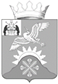 Российская ФедерацияНовгородская областьДУМА Батецкого муниципального районаР Е Ш Е Н И ЕОб утверждении Положения о комитете социальной защиты населения Администрации Батецкого муниципального района  в новой редакцииПринято Думой Батецкого муниципального района  24  марта  2015 годаВ соответствии со статьей 41 Федерального закона от 06.10.2003 № 131-ФЗ «Об общих принципах организации местного самоуправления в Российской Федерации», Федеральным законом от 08 мая 2010 № 83-ФЗ «О внесении изменений в отдельные законодательные акты Российской Федерации в связи с совершенствованием правового положения государственных (муниципальных) учреждений», Уставом Батецкого муниципального район, решением Думы Батецкого муниципального района от 28.01.2015 №332-РД «Об утверждении структуры Администрации Батецкого муниципального района», Дума Батецкого муниципального районаРЕШИЛА:1. Утвердить прилагаемое Положение о комитете социальной защиты населения Администрации Батецкого муниципального района в новой редакции.2. Поручить Горшковой Светлане Витальевне, председателю комитета социальной защиты населения Администрации муниципального района выступать заявителем при государственной регистрации Положения о Комитете социальной защиты населения Администрации Батецкого муниципального района в новой редакции в Межрайонной инспекции Федеральной налоговой службы России №9 по Новгородской области, в том числе выступать в качестве заявителя, получать и подписывать все необходимые документы.3. Признать утратившими силу решения Думы Батецкого муниципального района: от 14.12.2005 № 28-РД «Об утверждении Положения о комитете социальной защиты населения Администрации Батецкого муниципального района», от 16.11.2011 № 91-РД «О внесении изменений в Положение о комитете социальной защиты населения Администрации Батецкого муниципального района».4. Решение вступает в силу со дня, следующего за днем его подписания. 5. Опубликовать настоящее решение в муниципальной газете «Батецкий вестник» и разместить на официальном сайте Администрации муниципального района в информационно-телекоммуникационной сети «Интернет».п.Батецкий25 марта 2015 года№ 343-РДУТВЕРЖДЕНО                                                                     решением Думы Батецкого                                                             муниципального района от 25.03.2015 №343-РД                                                                  ПОЛОЖЕНИЕо комитете социальной защиты населения Администрации Батецкого муниципального района(новая редакция)       1.Общие положения    Комитет социальной защиты населения Администрации Батецкого муниципального района (далее Комитет) учреждается Администрацией Батецкого муниципального района и является отраслевым (функциональным) органом местного самоуправления Батецкого муниципального района. Сокращенное наименование: комитет социальной защиты населения района.1.1. Комитет социальной защиты населения района реализует полномочия на территории района в сферах социальной защиты населения и труда. Комитет является уполномоченным органом местного самоуправления на осуществление управления в области отношений с соотечественниками, проживающими за рубежом, постоянно или временно проживающими на законном основании на территории Батецкого муниципального района, а также по координации работы органов местного самоуправления с участниками Государственной программы по оказанию содействия добровольному переселению в Российскую Федерацию соотечественников, проживающих за рубежом, утвержденной Указом Президента Российской Федерации от 22 июня 2006 года N 637 "О мерах по оказанию содействия добровольному переселению в Российскую Федерацию соотечественников, проживающих за рубежом".1.2. Комитет подчиняется Главе Батецкого муниципального района.1.3. Комитет в своей деятельности руководствуется Конституцией Российской Федерации, действующими федеральными и областными законами, Уставом Батецкого муниципального района, а также настоящим Положением.1.4. Комитет обладает правами юридического лица, имеет бюджетный и иные счета в банке, круглую печать с изображением герба Батецкого района своим полным наименованием, штампы, бланки.1.5. Юридический адрес комитета: 175000, Новгородская область, п. Батецкий, ул. Советская, д.39-А.2. Цели и задачи комитета2.1.  Целью деятельности комитета является:Реализация на территории муниципального района государственной политики в сфере социальной защиты населения, а также координации деятельности организаций по защите прав и соблюдения обязанностей в сфере социального обслуживания граждан. 2.2. Основные задачи Комитета:Основной задачей Комитета является организация исполнения  переданных Батецкому муниципальному району отдельных государственных полномочий в сфере социальной защиты населения в пределах, установленных федеральным и областным законодательством:2.2.1. Осуществление единой государственной политики в отношении семьи, материнства, детства, граждан пожилого возраста и инвалидов; 2.2.2. Осуществление адресной социальной поддержки граждан, проживающих на территории Батецкого муниципального района (далее - район);2.2.3. Организация работы по предоставлению населению льгот в сфере социальной защиты, предусмотренных действующим законодательством;2.2.4. Формирование базы данных о гражданах, проживающих на территории района и имеющих право на получение мер социальной поддержки;2.2.5. Взаимодействие с комитетами, управлениями и отделами Администрации муниципального района, организациями независимо от формы собственности, средствами массовой информации по вопросам, находящимся в сфере полномочий комитета;2.2.6. Организация работы по осуществлению бухгалтерского учета и отчетности, по целевому использованию бюджетных средств.3. Реализация на территории района государственной политики в установленной сфере3.1. Обеспечение реализации на территории района государственной политики в сфере взаимодействия органов местного самоуправления с социально ориентированными некоммерческими организациями, осуществляющими деятельность на территории района;3.2. Регулирование социально-трудовых отношений.3.3. Основными задачами комитета являются:3.3.1. Обеспечение предоставления мер государственной социальной поддержки населению в соответствии с действующим законодательством;3.3.2. Обеспечение адресной социальной защиты граждан, нуждающихся в социальной поддержке;3.3.3. Совершенствование государственной системы социальных служб района;3.3.4. Создание и обеспечение эффективного функционирования системы взаимодействия органов местного самоуправления с социально ориентированными некоммерческими организациями, осуществляющими деятельность на территории района;3.3.5. Реализация мер, предусмотренных основными направлениями деятельности Правительства Российской Федерации на период до 2018 года, утвержденными Председателем Правительства Российской Федерации 31 января 2013 года, и Указом Президента Российской Федерации от 7 мая 2012 года N 597 "О мероприятиях по реализации государственной социальной политики".3.3.6. Оказание государственных услуг в сфере социальной защиты. 4. Полномочия комитетаКомитет в установленной сфере осуществляет исполнение отдельных государственных полномочий, определенных областным законодательством:4.1. Осуществляет функции, закрепленные федеральным законодательством за органами в сфере социальной защиты населения субъектов Российской Федерации, в связи с:4.1.1. Организацией работы по назначению и выплате государственных пособий гражданам, имеющим детей:4.1.1.1. Ежемесячного пособия на ребенка военнослужащего, проходящего военную службу по призыву;4.1.1.2. Единовременной денежной выплаты семьям при рождении (усыновлении) третьего и последующих детей;4.2. Формированием реестров получателей ежемесячного пособия на детей из семей военнослужащих, погибших при исполнении служебных обязанностей военной службы по призыву;4.3. Организует работу по подготовке статистической и иной отчетности по назначению и выплате ежемесячного пособия на ребенка гражданам, имеющим детей.4.4. Обеспечивает организацию отдыха детей, находящихся в трудной жизненной ситуации, за счет средств, предусмотренных на эти цели в муниципальном бюджете, и осуществляет организацию взаимодействия органов исполнительной власти области по обеспечению отдыха, оздоровления и занятости детей на территории области.4.5. Организует и координирует работу по ведению баз данных, содержащих информацию о малоимущих семьях, детях и лицах, относящихся к льготным категориям граждан, меры социальной поддержки которых являются расходными обязательствами областного бюджета.4.6. Осуществляет функции уполномоченного органа на территории Батецкого района в соответствии с Федеральным законом от 28 декабря 2013 года N 442-ФЗ "Об основах социального обслуживания граждан в Российской Федерации".4.7. Осуществляет сбор и целевое использование гуманитарной помощи. 4.8. Выполняет функции государственного заказчика района.4.9. Осуществляет функции уполномоченного органа исполнительной власти области в соответствии с областными законами:от 02.03.2004 N 252-ОЗ "О наделении органов местного самоуправления отдельными государственными полномочиями в области труда";от 05.11.2004 N 329-ОЗ "О льготах на проезд на междугородном транспорте для детей, нуждающихся в санаторно-курортном лечении, и о наделении органов местного самоуправления отдельными государственными полномочиями";от 20.12.2004 N 363-ОЗ "О наделении органов местного самоуправления отдельными государственными полномочиями по предоставлению мер социальной поддержки по оплате жилья и коммунальных услуг и определении формы предоставления таких мер социальной поддержки ветеранов, инвалидов и граждан, подвергшихся воздействию радиации";от 22.12.2004 N 367-ОЗ "О дополнительных мерах социальной поддержки лиц, удостоенных звания "Герой Социалистического Труда", и наделении органов местного самоуправления муниципальных районов и городского округа Новгородской области отдельными государственными полномочиями";от 11.11.2005 N 557-ОЗ "О мерах социальной поддержки отдельных категорий граждан";от 06.02.2006 N 624-ОЗ "О порядке и условиях присвоения звания "Ветеран труда" и наделении органов местного самоуправления муниципальных районов и городского округа Новгородской области отдельными государственными полномочиями";от 08.09.2006 N 710-ОЗ "О ветеранах труда Новгородской области и наделении органов местного самоуправления муниципальных районов и городского округа Новгородской области отдельными государственными полномочиями";от 25.12.2007 N 235-ОЗ "Об опеке и попечительстве над совершеннолетними гражданами на территории Новгородской области и о наделении органов местного самоуправления муниципальных районов и городского округа Новгородской области отдельными государственными полномочиями";от 23.12.2008 N 451-ОЗ "О пособиях гражданам, имеющим детей, проживающим на территории Новгородской области, и о наделении органов местного самоуправления отдельными государственными полномочиями";от 27.08.2009 N 586-ОЗ "О предоставлении мер социальной поддержки по оплате жилья и коммунальных услуг отдельным категориям граждан, работающих и проживающих в сельских населенных пунктах и поселках городского типа";от 05.05.2010 N 749-ОЗ "О мерах социальной поддержки многодетных семей, проживающих на территории Новгородской области, и о наделении органов местного самоуправления отдельными государственными полномочиями";от 02.06.2010 N 768-ОЗ "О государственной социальной помощи малоимущим семьям, малоимущим одиноко проживающим гражданам и социальной поддержке лицам, оказавшимся в трудной жизненной ситуации на территории Новгородской области";от 16.05.2011 N 997-ОЗ "О дополнительных мерах социальной поддержки многодетных семей, проживающих на территории Новгородской области".от 28.04.2012 N 50-ОЗ "Об оказании социальной поддержки отдельным категориям граждан по приобретению и установке приборов учета используемых энергетических ресурсов в своих домовладениях и наделении органов местного самоуправления Новгородской области отдельными государственными полномочиями";от 23.12.2008 N 446-ОЗ "О наделении органов местного самоуправления муниципальных районов и городского округа области отдельными государственными полномочиями по выплате социального пособия на погребение и возмещению стоимости услуг, предоставляемых согласно гарантированному перечню услуг по погребению";4.10. Участвует в установленном порядке в реализации мер антикоррупционной политики.4.11. Разрабатывает проекты постановлений и распоряжений Администрации муниципального района по вопросам, относящимся к установленной сфере.4.12. Организует работу по подготовке и отбору документов для поощрения многодетных семей наградами, установленными федеральным и областным законодательством4.13. Организует проведение на территории района в установленном порядке обучение по охране труда работников, в том числе руководителей организаций, а также работодателей - индивидуальных предпринимателей, проверки знания ими требований охраны труда, а также проведение обучения по оказанию первой помощи пострадавшим на производстве;4.14. Организует сбор и обработку информации о состоянии условий и охраны труда у работодателей, осуществляющих деятельность на территории района.4.15. Осуществляет уведомительную регистрацию трудовых договоров и соглашений. 4.16. Организует подготовку и дополнительное профессиональное образование работников комитета.5. Права комитетаКомитет в целях реализации своих полномочий имеет право:5.1. Вносить предложения по формированию бюджета района в части, касающейся вопросов, относящихся к установленной сфере.5.2. Осуществлять функции главного распорядителя и получателя средств бюджета района, предусмотренных на содержание комитета.5.3. Осуществлять в соответствии с законодательством Российской Федерации работу по комплектованию, хранению, учету и использованию архивных документов, образовавшихся в процессе деятельности департамента, в том числе формировать и вести архив баз данных, содержащих информацию о лицах, относящихся к льготным категориям граждан.5.4. Представлять к награждению работников комитета и других лиц, осуществляющих деятельность в установленной сфере.5.5. Запрашивать и получать в установленном порядке сведения, необходимые для принятия решений по вопросам, относящимся к установленной сфере.5.6. Создавать координационные и совещательные органы (совет, комиссия, рабочая группа, коллегия) при комитете.5.7. Организовывать и проводить конференции, семинары, встречи, праздничные и иные мероприятия в установленной сфере.6. Организация деятельности комитета6.1. Комитет возглавляет руководитель, который назначается на должность и освобождается от должности распоряжением Администрации муниципального района.6.2. Руководитель комитета осуществляет руководство комитетом на принципах единоначалия.6.3. Структура комитета утверждается настоящим Положением.6.4. Руководитель комитета:6.4.1. Несет ответственность в соответствии с действующим законодательством за неисполнение или ненадлежащее исполнение возложенных на него должностных обязанностей;6.4.2. Обеспечивает проведение работы по стабилизации и улучшению значений следующих показателей эффективности деятельности комитета в соответствии с Указом Губернатора Новгородской области от 20.12.2012 N 371 "О мерах по реализации Указа Президента Российской Федерации от 21 августа 2012 года N 1199 на территории области":доля населения с денежными доходами ниже региональной величины прожиточного минимума в общей численности населения области;6.4.3. Действует без доверенности от имени комитета, представляет его в органах государственной власти, органах местного самоуправления, организациях;6.4.4. Распределяет обязанности между работниками комитета6.4.5. Назначает на должность и освобождает от должности работников комитета в соответствии с законодательством о государственной гражданской службе и трудовым законодательством;6.4.6. Открывает и закрывает лицевые счета комитета в управлении Федерального казначейства по Новгородской области и расчетный счет, совершает по ним операции, подписывает финансовые документы;6.4.7. Обеспечивает организацию работы по достижению величин целевых экономических и социальных показателей развития района, утверждаемых Администрацией муниципального района;6.4.8. Обеспечивает в соответствии с Указом Президента Российской Федерации от 7 мая 2012 года N 601 "Об основных направлениях совершенствования системы государственного управления" организацию работы по достижению следующих показателей:удовлетворенность граждан Российской Федерации качеством предоставления комитетом государственных услуг к 2018 году - не менее 90 процентов;сокращение времени ожидания в очереди при обращении заявителя в комитет для получения государственных услуг к 2015 году - до 15 минут;доля граждан, имеющих доступ к получению государственных услуг, предоставляемых комитетом, по принципу "одного окна" по месту пребывания, в том числе в многофункциональных центрах предоставления государственных и муниципальных услуг, к 2015 году - не менее 90,0 %;доля граждан, использующих механизм получения государственных услуг, предоставляемых комитетом, в электронной форме, к 2018 году - не менее 70,0 %.6.5. Финансирование деятельности комитета осуществляется за счет средств, предусмотренных в областном бюджете на содержание органов местного самоуправления, в том числе за счет субвенций из федерального бюджета, предназначенных для исполнения переданных отдельных государственных полномочий.6.6. Комитет наделяется в установленном порядке имуществом, принадлежащим ему на праве оперативного управления. Комитет не вправе отчуждать или иным способом распоряжаться закрепленным за ним имуществом, приобретенным за счет средств, выделенных ему по смете.6.7. Ликвидация и реорганизация комитета осуществляются в соответствии с действующим законодательством Российской Федерации.6.8. При ликвидации и реорганизации комитета в соответствии с действующим законодательством обеспечивается соблюдение прав и законных интересов его работников.6.9. Руководитель комитета издает приказы по вопросам деятельности комитета и осуществляет контроль за их исполнением.7. Структура  комитетаПредседатель комитетаОтдел по работе с семьейОтдел по начислению льготОтдел бухгалтерского учёта          Специалист по охране трудаГлава Батецкого муниципального района                                      В.Н.ИвановПредседатель Думы Батецкого         муниципального района                                      О.П.Семенов